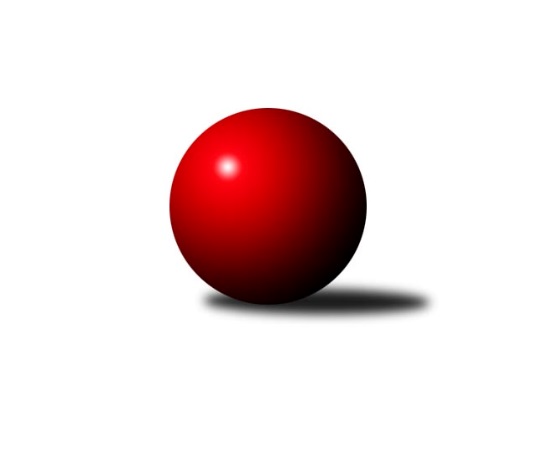 Č.18Ročník 2016/2017	5.3.2017Nejlepšího výkonu v tomto kole: 3865 dosáhlo družstvo: ŠK Železiarne PodbrezováInterliga 2016/2017Výsledky 18. kolaSouhrnný přehled výsledků:KK Inter Bratislava	- TJ Sokol Husovice	1:7	3685:3688	12.0:12.0	4.3.TJ Slavoj Veľký Šariš	- KK Slavoj Praha	2:6	3562:3587	9.0:15.0	4.3.ŠKK Trstená Starek	- TJ Sokol Luhačovice	3:5	3570:3608	9.5:14.5	4.3.Klokani CB Dobřany	- SKK Rokycany	0:8	3620:3713	9.0:15.0	4.3.KK Tatran Sučany A	- ŠK Modranka	1:7	3549:3591	10.0:14.0	4.3.ŠK Železiarne Podbrezová	- KK Slavoj Praha	8:0	3865:3583	19.5:4.5	5.3.Tabulka družstev:	1.	ŠK Železiarne Podbrezová	18	18	0	0	127.0 : 17.0 	299.5 : 132.5 	 3799	36	2.	SKK Rokycany	18	13	1	4	90.0 : 54.0 	231.0 : 201.0 	 3558	27	3.	TJ Sokol Luhačovice	18	10	0	8	71.0 : 73.0 	223.5 : 208.5 	 3511	20	4.	ŠKK Trstená Starek	18	9	1	8	77.0 : 67.0 	225.0 : 207.0 	 3558	19	5.	KK PSJ Jihlava	17	8	2	7	70.0 : 66.0 	197.0 : 211.0 	 3445	18	6.	ŠK Modranka	18	8	2	8	70.0 : 74.0 	201.5 : 230.5 	 3503	18	7.	KK Inter Bratislava	18	8	1	9	71.0 : 73.0 	218.5 : 213.5 	 3533	17	8.	KK Slavoj Praha	18	7	1	10	59.0 : 85.0 	204.5 : 227.5 	 3496	15	9.	TJ Slavoj Veľký Šariš	17	7	0	10	65.0 : 71.0 	197.0 : 211.0 	 3517	14	10.	TJ Sokol Husovice	18	7	0	11	57.5 : 86.5 	186.0 : 246.0 	 3514	14	11.	Klokani CB Dobřany	18	6	0	12	55.5 : 88.5 	193.5 : 238.5 	 3513	12	12.	KK Tatran Sučany A	18	2	0	16	43.0 : 101.0 	191.0 : 241.0 	 3510	4Podrobné výsledky kola:	 KK Inter Bratislava	3685	1:7	3688	TJ Sokol Husovice	Ján Jasenský	170 	 151 	 149 	156	626 	 4:0 	 570 	 146	129 	 141	154	Jan Machálek ml.	Richard Tóth	159 	 148 	 142 	154	603 	 1:3 	 618 	 160	162 	 138	158	Libor Škoula	Jaroslav Truska	153 	 155 	 172 	186	666 	 2:2 	 668 	 170	159 	 163	176	Zdeněk Vymazal	Dávid Kadlub	159 	 142 	 145 	150	596 	 2:2 	 611 	 146	150 	 143	172	Jiří Axman ml.	Marek Zajko	160 	 139 	 152 	160	611 	 1:3 	 622 	 151	150 	 158	163	Dušan Ryba	Martin Pozsgai	149 	 132 	 154 	148	583 	 2:2 	 599 	 147	147 	 145	160	Václav Mazurrozhodčí: Nejlepší výkon utkání: 668 - Zdeněk Vymazal	 TJ Slavoj Veľký Šariš	3562	2:6	3587	KK Slavoj Praha	Tomáš Roháľ	146 	 128 	 155 	164	593 	 1:3 	 619 	 151	151 	 150	167	Zdeněk Gartus	Radoslav Foltín	155 	 138 	 131 	161	585 	 1:3 	 628 	 167	169 	 146	146	Radek Hejhal	Jozef Čech	144 	 143 	 157 	120	564 	 2:2 	 544 	 112	150 	 150	132	Petr Pavlík	Stanislav Kováč	162 	 166 	 136 	147	611 	 2:2 	 578 	 139	119 	 167	153	Anton Stašák *1	Rastislav Beran	151 	 153 	 153 	159	616 	 1:3 	 620 	 162	139 	 159	160	Evžen Valtr	Peter Magala	153 	 154 	 161 	125	593 	 2:2 	 598 	 146	155 	 147	150	Lukáš Jankorozhodčí: střídání: *1 od 58. hodu Josef DvořákNejlepší výkon utkání: 628 - Radek Hejhal	 ŠKK Trstená Starek	3570	3:5	3608	TJ Sokol Luhačovice	Lukáš Juris	142 	 144 	 146 	151	583 	 0:4 	 632 	 162	161 	 155	154	Rostislav Gorecký	Ivan Čech	148 	 161 	 138 	151	598 	 1:3 	 646 	 140	175 	 163	168	Michal Markus	Martin Koleják	147 	 155 	 151 	154	607 	 2:2 	 601 	 136	147 	 156	162	Jiří Mrlík	Peter Šibal	156 	 154 	 151 	159	620 	 3:1 	 582 	 128	162 	 142	150	Radek Polách	Martin Starek	136 	 161 	 166 	142	605 	 2:2 	 581 	 142	156 	 123	160	Filip Lekeš	Marek Juris *1	129 	 128 	 143 	157	557 	 1.5:2.5 	 566 	 129	129 	 154	154	Tomáš Molekrozhodčí: střídání: *1 od 61. hodu Tomáš KarasNejlepší výkon utkání: 646 - Michal Markus	 Klokani CB Dobřany	3620	0:8	3713	SKK Rokycany	Vlastimil Zeman ml.	163 	 144 	 127 	163	597 	 2:2 	 602 	 146	146 	 167	143	Štěpán Šreiber	Martin Pejčoch	151 	 164 	 155 	119	589 	 2:2 	 606 	 162	143 	 145	156	Daniel Neumann	ml. Fišer ml.	163 	 150 	 175 	155	643 	 1.5:2.5 	 635 	 163	156 	 146	170	Pavel Honsa	Zdeněk Říha	152 	 163 	 143 	153	611 	 1:3 	 636 	 170	159 	 153	154	Jan Endršt	Lukáš Doubrava	146 	 159 	 149 	160	614 	 2:2 	 625 	 143	155 	 165	162	Roman Pytlík	Jiří Baloun	144 	 152 	 125 	145	566 	 0.5:3.5 	 609 	 144	175 	 142	148	Vojtěch Špelinarozhodčí: Nejlepší výkon utkání: 643 - ml. Fišer ml.	 KK Tatran Sučany A	3549	1:7	3591	ŠK Modranka	Roman Bukový	172 	 140 	 147 	168	627 	 3:1 	 568 	 138	153 	 128	149	Maroš Ležovič	Ján Bažík	157 	 159 	 132 	130	578 	 2:2 	 607 	 156	153 	 150	148	Daniel Pažitný	Marek Knapko	146 	 154 	 147 	158	605 	 2:2 	 616 	 153	145 	 165	153	Damián Bielik	Peter Adamec	168 	 133 	 144 	147	592 	 1:3 	 595 	 151	134 	 152	158	Milan Jankovič	Ján Vyletel	123 	 144 	 169 	151	587 	 1:3 	 607 	 140	149 	 151	167	Michal Dovičič	Róbert Vereš	168 	 141 	 135 	116	560 	 1:3 	 598 	 144	151 	 146	157	Peter Mikulíkrozhodčí: Nejlepší výkon utkání: 627 - Roman Bukový	 ŠK Železiarne Podbrezová	3865	8:0	3583	KK Slavoj Praha	Milan Tomka	151 	 170 	 140 	158	619 	 3.5:0.5 	 594 	 149	159 	 140	146	Radek Hejhal	Vilmos Zavarko	179 	 170 	 163 	173	685 	 4:0 	 579 	 138	148 	 147	146	Petr Pavlík	Tomáš Pašiak	152 	 145 	 170 	152	619 	 2:2 	 615 	 142	148 	 155	170	Zdeněk Gartus	Peter Nemček	153 	 171 	 152 	162	638 	 2:2 	 620 	 160	166 	 166	128	Lukáš Janko	Daniel Tepša	169 	 161 	 157 	178	665 	 4:0 	 584 	 138	155 	 139	152	Josef Dvořák	Erik Kuna	168 	 150 	 171 	150	639 	 4:0 	 591 	 154	144 	 168	125	Evžen Valtrrozhodčí: Nejlepší výkon utkání: 685 - Vilmos ZavarkoPořadí jednotlivců:	jméno hráče	družstvo	celkem	plné	dorážka	chyby	poměr kuž.	Maximum	1.	Vilmos Zavarko 	ŠK Železiarne Podbrezová	690.29	428.1	262.2	0.2	10/10	(735)	2.	Daniel Tepša 	ŠK Železiarne Podbrezová	645.46	418.5	227.0	0.6	10/10	(710)	3.	Ján Jasenský 	KK Inter Bratislava	639.12	405.9	233.3	0.5	7/10	(691)	4.	Ivan Čech 	ŠKK Trstená Starek	626.73	406.4	220.3	1.0	9/10	(665)	5.	Milan Tomka 	ŠK Železiarne Podbrezová	625.74	399.7	226.0	0.7	10/10	(707)	6.	Peter Nemček 	ŠK Železiarne Podbrezová	620.76	390.1	230.6	1.2	9/10	(692)	7.	Zdeněk Vymazal 	TJ Sokol Husovice	618.74	402.6	216.2	0.8	10/10	(668)	8.	Erik Kuna 	ŠK Železiarne Podbrezová	616.96	399.4	217.6	2.5	7/10	(677)	9.	Bystrík Vadovič 	ŠK Železiarne Podbrezová	615.66	397.5	218.2	1.2	10/10	(655)	10.	Zdeněk Gartus 	KK Slavoj Praha	614.24	392.7	221.6	0.8	10/10	(656)	11.	Michal Pytlík 	SKK Rokycany	613.89	386.4	227.5	1.0	9/10	(649)	12.	Radoslav Foltín 	TJ Slavoj Veľký Šariš	611.43	387.6	223.8	1.5	9/10	(658)	13.	Martin Koleják 	ŠKK Trstená Starek	611.39	397.5	213.9	2.1	10/10	(653)	14.	Roman Pytlík 	SKK Rokycany	609.08	390.0	219.1	0.5	8/10	(635)	15.	Michal Markus 	TJ Sokol Luhačovice	606.71	388.2	218.5	1.3	10/10	(662)	16.	Marek Zajko 	KK Inter Bratislava	601.41	387.4	214.0	1.2	10/10	(641)	17.	Lukáš Doubrava 	Klokani CB Dobřany	600.37	384.5	215.9	1.6	10/10	(666)	18.	Jaroslav Truska 	KK Inter Bratislava	599.88	393.4	206.5	1.5	9/10	(666)	19.	Daniel Pažitný 	ŠK Modranka	598.75	392.3	206.5	1.2	8/10	(656)	20.	Peter Adamec 	KK Tatran Sučany A	598.52	392.2	206.4	2.2	10/10	(654)	21.	Marek Knapko 	KK Tatran Sučany A	598.18	392.3	205.9	2.1	10/10	(644)	22.	Rastislav Beran 	TJ Slavoj Veľký Šariš	597.70	383.5	214.2	1.7	10/10	(652)	23.	Vojtěch Špelina 	SKK Rokycany	596.48	386.2	210.3	1.2	10/10	(644)	24.	Peter Magala 	TJ Slavoj Veľký Šariš	594.90	381.6	213.3	1.1	10/10	(649)	25.	Jiří Baloun 	Klokani CB Dobřany	594.61	385.9	208.7	0.8	10/10	(648)	26.	Dušan Ryba 	TJ Sokol Husovice	594.34	390.4	203.9	2.0	8/10	(632)	27.	Damián Bielik 	ŠK Modranka	593.59	385.6	208.0	0.9	8/10	(632)	28.	Libor Škoula 	TJ Sokol Husovice	593.11	388.6	204.6	2.0	8/10	(639)	29.	Peter Šibal 	ŠKK Trstená Starek	593.07	383.4	209.7	1.3	9/10	(641)	30.	Martin Pejčoch 	Klokani CB Dobřany	590.63	380.3	210.3	2.2	7/10	(628)	31.	Jiří Mrlík 	TJ Sokol Luhačovice	590.27	383.5	206.8	2.0	9/10	(635)	32.	Rostislav Gorecký 	TJ Sokol Luhačovice	590.19	382.2	208.0	1.9	10/10	(632)	33.	Jiří Axman  ml.	TJ Sokol Husovice	589.57	385.4	204.2	1.8	9/10	(621)	34.	Radek Polách 	TJ Sokol Luhačovice	589.36	381.8	207.5	1.4	10/10	(625)	35.	Pavel Honsa 	SKK Rokycany	588.81	376.3	212.5	2.1	7/10	(635)	36.	Václav Rychtařík  ml.	KK PSJ Jihlava	588.78	384.5	204.3	1.1	9/9	(647)	37.	Róbert Vereš 	KK Tatran Sučany A	588.32	379.9	208.4	1.6	7/10	(620)	38.	Peter Mikulík 	ŠK Modranka	587.77	386.4	201.3	2.3	9/10	(623)	39.	Evžen Valtr 	KK Slavoj Praha	586.61	375.0	211.6	1.8	10/10	(640)	40.	Michal Dovičič 	ŠK Modranka	586.58	381.8	204.7	1.8	10/10	(641)	41.	Stanislav Kováč 	TJ Slavoj Veľký Šariš	586.35	383.8	202.6	2.7	7/10	(635)	42.	Václav Mazur 	TJ Sokol Husovice	584.42	382.2	202.2	2.2	9/10	(634)	43.	Roman Bukový 	KK Tatran Sučany A	583.90	379.9	204.0	1.4	8/10	(642)	44.	Martin Starek 	ŠKK Trstená Starek	582.57	381.4	201.2	3.6	9/10	(629)	45.	Jozef Zeman 	KK Inter Bratislava	582.16	381.8	200.4	2.6	9/10	(672)	46.	Stanislav Partl 	KK PSJ Jihlava	581.88	377.2	204.6	2.4	9/9	(632)	47.	Zdeněk Říha 	Klokani CB Dobřany	581.46	382.9	198.6	3.8	10/10	(655)	48.	Vlastimil Zeman  ml.	Klokani CB Dobřany	581.29	379.4	201.9	2.6	10/10	(650)	49.	Ján Vyletel 	KK Tatran Sučany A	580.78	382.9	197.9	2.7	9/10	(629)	50.	Martin Švorba 	KK PSJ Jihlava	580.02	381.0	199.0	1.3	9/9	(617)	51.	Daniel Braun 	KK PSJ Jihlava	579.72	377.1	202.6	2.1	9/9	(646)	52.	Erik Gordík 	KK Tatran Sučany A	579.43	372.7	206.8	1.9	7/10	(613)	53.	Milan Jankovič 	ŠK Modranka	578.61	376.6	202.0	2.3	8/10	(627)	54.	Dávid Kadlub 	KK Inter Bratislava	577.82	372.5	205.3	1.9	7/10	(615)	55.	Daniel Neumann 	SKK Rokycany	577.23	381.4	195.8	2.2	8/10	(621)	56.	Maroš Ležovič 	ŠK Modranka	575.25	372.8	202.4	2.6	9/10	(619)	57.	Štěpán Šreiber 	SKK Rokycany	574.96	378.1	196.9	1.8	9/10	(602)	58.	Josef Dvořák 	KK Slavoj Praha	574.75	377.2	197.6	2.8	8/10	(595)	59.	Filip Lekeš 	TJ Sokol Luhačovice	573.80	374.1	199.7	2.5	8/10	(619)	60.	Martin Pozsgai 	KK Inter Bratislava	572.51	367.9	204.6	2.0	10/10	(616)	61.	Tomáš Karas 	ŠKK Trstená Starek	572.21	378.4	193.8	4.1	7/10	(624)	62.	Lukáš Janko 	KK Slavoj Praha	566.95	371.5	195.5	4.4	8/10	(620)	63.	Tomáš Valík 	KK PSJ Jihlava	566.74	370.3	196.4	2.3	6/9	(612)	64.	Tomáš Molek 	TJ Sokol Luhačovice	563.19	375.6	187.6	4.1	10/10	(610)	65.	Michal Šimek 	TJ Sokol Husovice	562.90	375.0	187.9	3.2	8/10	(608)	66.	Jan Machálek  ml.	TJ Sokol Husovice	557.83	376.7	181.1	4.7	7/10	(582)		Miroslav Vlčko 	KK Inter Bratislava	638.00	418.0	220.0	1.2	1/10	(651)		Radek Hejhal 	KK Slavoj Praha	621.38	399.4	222.0	1.3	4/10	(656)		ml. Fišer  ml.	Klokani CB Dobřany	618.00	399.3	218.8	2.8	2/10	(643)		Jan Endršt 	SKK Rokycany	603.00	385.6	217.4	1.9	6/10	(661)		Martin Kozák 	ŠK Železiarne Podbrezová	602.25	398.8	203.5	0.5	2/10	(619)		Michal Fábry 	ŠKK Trstená Starek	600.17	389.1	211.1	1.3	6/10	(633)		Richard Tóth 	KK Inter Bratislava	597.00	396.0	201.0	3.0	2/10	(603)		Lukáš Juris 	ŠKK Trstená Starek	594.38	386.7	207.7	2.6	4/10	(631)		Jiří Partl 	KK PSJ Jihlava	590.05	373.1	217.0	1.4	4/9	(616)		Tibor Varga 	KK Inter Bratislava	589.89	381.6	208.3	2.7	3/10	(638)		David Kuděj 	KK Slavoj Praha	589.25	380.9	208.4	2.0	6/10	(623)		Matej Ondrus 	KK Inter Bratislava	586.00	387.5	198.5	7.5	1/10	(603)		Miroslav Hliviak 	TJ Slavoj Veľký Šariš	584.37	385.0	199.4	2.4	6/10	(603)		Tomáš Pašiak 	ŠK Železiarne Podbrezová	584.25	374.1	210.2	1.9	4/10	(622)		Josef Fišer 	Klokani CB Dobřany	584.00	372.0	212.0	4.0	1/10	(584)		Vlastimil Zeman 	Klokani CB Dobřany	583.85	390.9	193.0	3.5	5/10	(608)		Vojtech Vitkovič 	TJ Slavoj Veľký Šariš	582.75	379.7	203.0	2.2	6/10	(611)		Matúš Kadlečík 	ŠK Modranka	579.50	389.0	190.5	3.0	2/10	(616)		Anton Stašák 	KK Slavoj Praha	578.61	376.1	202.6	1.5	6/10	(606)		Tomáš Juřík 	TJ Sokol Luhačovice	578.00	378.0	200.0	4.0	1/10	(578)		Marek Juris 	ŠKK Trstená Starek	578.00	383.6	194.4	2.8	5/10	(594)		Marek Olejňák 	TJ Slavoj Veľký Šariš	574.73	391.2	183.5	3.3	5/10	(611)		Stanislav Dzurek 	ŠKK Trstená Starek	573.00	385.0	188.0	3.0	1/10	(573)		Tomáš Roháľ 	TJ Slavoj Veľký Šariš	572.25	377.1	195.1	3.7	4/10	(595)		Milan Kováč 	KK Tatran Sučany A	571.00	400.0	171.0	3.0	1/10	(571)		Martin Dolnák 	ŠK Modranka	570.83	372.5	198.3	3.8	6/10	(615)		Ján Bažík 	KK Tatran Sučany A	569.96	370.0	191.5	3.5	6/10	(593)		Michal Harčarik 	KK Inter Bratislava	569.00	365.0	204.0	3.0	1/10	(569)		Ján Tkáč 	KK Tatran Sučany A	564.33	375.2	189.1	3.9	3/10	(596)		Ondřej Matula 	KK PSJ Jihlava	561.50	370.5	191.0	4.0	1/9	(570)		Radimír Bolibruch 	KK Tatran Sučany A	560.00	370.0	190.0	3.0	1/10	(560)		Petr Pavlík 	KK Slavoj Praha	559.79	375.8	184.0	3.3	6/10	(579)		Martin Vrbata 	Klokani CB Dobřany	558.88	374.3	184.6	3.6	5/10	(620)		Jiří Kudláček 	TJ Sokol Luhačovice	558.00	363.5	194.5	2.0	2/10	(564)		Jiří Ouhel 	KK PSJ Jihlava	550.50	362.8	187.8	6.0	4/9	(605)		Jozef Čech 	TJ Slavoj Veľký Šariš	546.00	370.0	176.0	4.7	3/10	(566)		František Stankovič 	ŠKK Trstená Starek	540.00	374.5	165.5	4.0	2/10	(573)		Gabriel Listofer 	KK Inter Bratislava	539.00	359.8	179.3	5.5	4/10	(599)		Viliam Mikulík 	ŠK Modranka	539.00	371.0	168.0	9.0	1/10	(539)Sportovně technické informace:Starty náhradníků:registrační číslo	jméno a příjmení 	datum startu 	družstvo	číslo startu
Hráči dopsaní na soupisku:registrační číslo	jméno a příjmení 	datum startu 	družstvo	Program dalšího kola:19. kolo11.3.2017	so	14:00	TJ Slavoj Veľký Šariš - KK Inter Bratislava	11.3.2017	so	14:00	TJ Sokol Luhačovice - ŠK Železiarne Podbrezová	11.3.2017	so	14:00	ŠK Modranka - Klokani CB Dobřany	11.3.2017	so	14:00	SKK Rokycany - TJ Sokol Husovice	11.3.2017	so	15:00	KK Slavoj Praha - KK Tatran Sučany A	11.3.2017	so	15:30	KK PSJ Jihlava - ŠKK Trstená Starek	12.3.2017	ne	11:00	TJ Slavoj Veľký Šariš - ŠK Železiarne Podbrezová	Nejlepší šestka kola - absolutněNejlepší šestka kola - absolutněNejlepší šestka kola - absolutněNejlepší šestka kola - absolutněNejlepší šestka kola - dle průměru kuželenNejlepší šestka kola - dle průměru kuželenNejlepší šestka kola - dle průměru kuželenNejlepší šestka kola - dle průměru kuželenNejlepší šestka kola - dle průměru kuželenPočetJménoNázev týmuVýkonPočetJménoNázev týmuPrůměr (%)Výkon17xVilmos ZavarkoŠK Železiarne P68517xVilmos ZavarkoŠK Železiarne P110.116852xZdeněk VymazalHusovice6686xZdeněk VymazalHusovice109.346681xJaroslav TruskaInter Bratisl.6662xJaroslav TruskaInter Bratisl.109.0166612xDaniel TepšaŠK Železiarne P6654xMichal MarkusLuhačovice107.576463xMichal MarkusLuhačovice6463xRadek HejhalSlavoj Praha107.356281xml. Fišer ml.Klokani Dobřany6438xDaniel TepšaŠK Železiarne P106.89665